Reading Journey MTP 				Autumn 1 and 2 – Year 4 	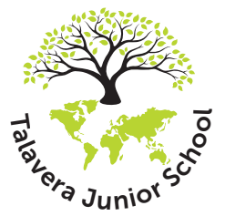 Grey indicates calendar eventsReading Journey MTP 				Autumn 1 and 2 – Year 4 	Grey indicates calendar eventsReading Journey MTP 				Spring 1 – Year 4 Reading Journey MTP 				Spring 2 – Year 4 Reading Journey MTP 				Summer 1 – Year 4 Reading Journey MTP 				Summer 2 – Year 4 Teaching Weeks (5 weeks)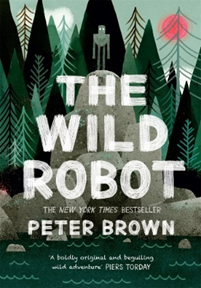 Teaching Weeks (5 weeks)Teaching Weeks (5 weeks)Teaching Weeks (5 weeks)Teaching Weeks (5 weeks)Teaching Weeks (5 weeks)Independent Application (5 weeks)Independent Application (5 weeks)Independent Application (5 weeks)Independent Application (5 weeks)Independent Application (5 weeks)Independent Application (5 weeks)Week 1Week 2 Week 3Week 4Week 5Week 6 Week 6 Week 7Week 8Week 9Week 10Week 11PredictVisualisationSchool TripOpinion SummaryInferenceInferenceComprehensionFluencyInferenceInferenceComprehensionFluencyComprehesnionLanguageComprehensionOpinions Opinions Comprehension InferenceLanguage FluencyInferenceInferenceLanguageInferenceFluencyInferenceFluency Fluency OpinionInferenceThemesComprehensionInferenceInferenceInferenceFluencyThemes and conventionsLanguage Language Inference  InferenceComprehensionComprehensionLanguageComprehension (paper)InferenceSummaryComprehensionPrediction Prediction SummarisingOpinionLanguageLanguageInferenceTeaching Weeks (1 week)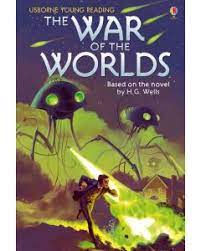 Independent Application (2 weeks)Independent Application (2 weeks)Week 1Week 2Week 3PredictionLanguageLanguageFluencyFluencyFluencyComprehensionInferenceSummarisingPredictionComprehensionInference - predictionThemes and conventionsTeaching Week (1 week)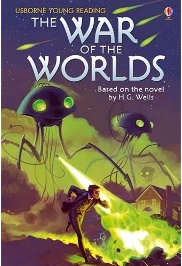 Independent Apply (1 week)Teaching week (1 week)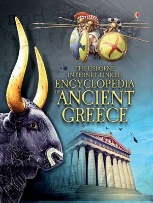 Independent Apply (1 week)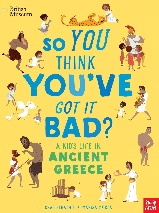 Teaching week (1 week)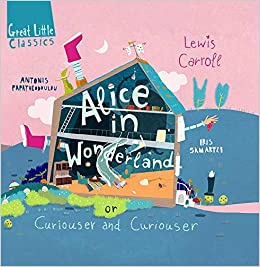 Independent Apply (1 week)Week 1Week 2Week 3Week 4Week 5Week 6LanguageLanguage- new vocabularyThemes and conventionsFluencyThemes and conventionsLanguage- effect on readerThemes and conventionsFluencyComprehensionStructureStructureLanguageFluencySummarisePredictComprehensionComprehensionInferInferPredictThemes and conventionsFluency- expressionFluency- punctuationWord MeaningPredictionTeaching Week (1 week)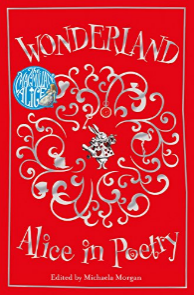 Independent Apply (1 week)Teaching week (1 week)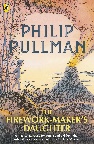 Teaching week (1 week)Independent Apply (1 week)Independent Apply (1 week)Week 1Week 2Week 3Week 4Week 5Week 6FluencyComparisonLanguageThemesLanguageFluencyLanguage/StructureLanguage/structurePredictionRetrieval InferenceSummariseRetrievalSummariseRetrievalLanguageREADING TESTSORAPatterns in languageFluencySummariseRetrievalSORASummariseFluencyRetrievalPredictionInferenceArt dayWeek 1 – TeachIce Trap!Week 2 – ApplyIce Trap!Week 3 – TeachOdd and the Frost GiantsWeek 4 – TeachOdd and the Frost GiantsWeek 5 – ApplyOdd and the Frost GiantsWeek 6 – ApplyOdd and the Frost GiantsReading Test revisionReading Test revisionBANK HOLIDAYBANK HOLIDAYPrediction81-82Language (visualisation)98-102LanguageLanguageComprehension36-41Language (visualisation)56-59Fluency (expression)86Summary103-105FluencyInferenceCompare characterisation45-46Prediction60-64Retrieval/comprehension88-94Fluency (punctuation/pace)108-112Fact and opinionRetreivalInference50-52Fluency (expression)66-70Inference96-97Inference114-116Compare characterisation117-120 (end)InferenceSummariseRetrieval/comprehension53-56Summary74-80Compare characterisation-SURVIVAL DAYWeek 1 – Teach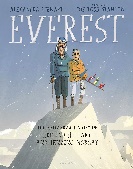 Week 2 – TeachWeek 3 – ApplyWeek 4 – ApplyWeek 5 – Teach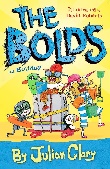 Week 6 – ApplyINSETRetrieval – comprehensionHealthy RelationshipsPredictionStamina and fluencyFluencyPredictionFluencyRetrieval – 5 wsStructure and layoutStamina and fluencyLanguageRetrieval – 5 wsNote takingRetrievalComprehensionStamina and fluencyPredictionFluencyComparisonsInferenceComparisonsWord meaningSequencingSummarisingFluencySports day